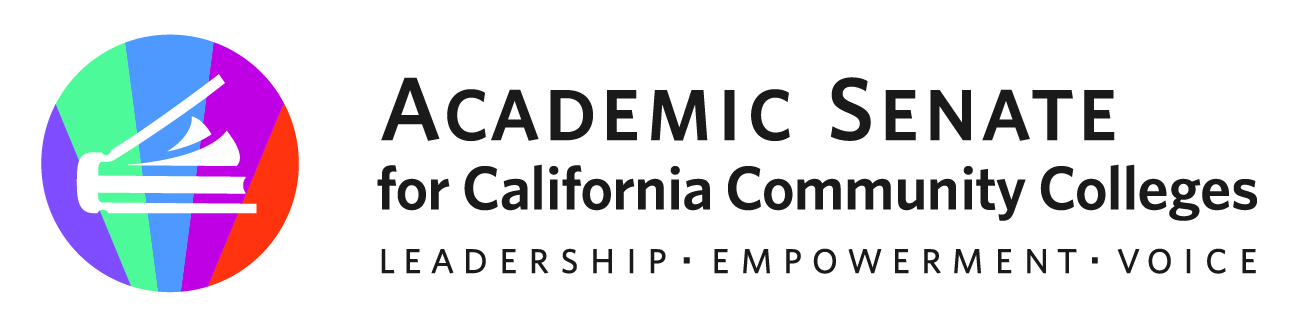 Resolutions CommitteeTuesday, August 30, 20223:30 p.m.—5:30 p.m.Zoom Info https://us06web.zoom.us/j/94135039272?pwd=dTFVNSs2RkJ2b29PSHpzcmpKa1VYQT09Meeting ID: 941 3503 9272Passcode: 162427One tap mobile +16694449171,,94135039272# USDial by your location +1 669 444 9171 USAGENDACall to Order and Roll CallShout-outs, Affirmations, and ConnectionAdoption of Agenda Google Shared FolderMinutes VolunteerCommittee OverviewCharge Review Committee Member Guidelines CONTACT INFO FORM Community Agreements Activity (Breakout Rooms)Goals and Priorities Area MeetingsOctober 14 (A&B)/October 15 (C&D)Email Listserv Sign-upArea Meeting Training Slides Resolutions Handbook UpdateLinkTree update—Voting Guide (Michelle)Training VideosResolutions UpdatesOther IdeasPlenary Fall 2022November 3-5 SacramentoTheme ideas soonResolutions due September 12Breakout session topics due September 6Presenters and session descriptions due October 1Rostrum ArticlesDue September 18Ideas and suggestionsSchedule Monthly and Packet Review MeetingsAnnouncements Check for upcoming events at here Amazon Smile (smile.amazon.com)—select Foundation of the Academic Senate for California Community Colleges to donateApplication for Statewide ServiceClosing Comments In Progress ReviewAny other final comments or suggestions?AdjournmentIn Progress:Completed Tasks:Michelle Bean—ChairKim DozierMark Edward OseaJuan Arzola—2nd ChairPeter FulksMichael Stewart